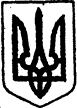 КИЇВСЬКА ОБЛАСТЬТЕТІЇВСЬКА МІСЬКА РАДАVІІІ СКЛИКАННЯДЕСЯТА  СЕСІЯПЕРШЕ ПЛЕНАРНЕ ЗАСІДАННЯПРОЕКТ РІШЕННЯ28 вересня 2021 року                                          № 411 - 10 -VIIІ
Про надання дозволу КП «Благоустрій» м. Тетіїв на укладання договору фінансовоголізингу з метою придбання спецтехнікиКеруючись Бюджетним кодексом України, Цивільним кодексом України,  статті 26 Закону України «Про місцеве самоврядування в Україні», Законів України «Про фінансовий лізинг», «Про публічні закупівлі», з метою оновлення основних фондів комунального підприємства «Благоустрій», Тетіївська міська радаВ И Р І Ш И Л А:Надати дозвіл комунальному підприємству «Благоустрій» (код за ЄДРПОУ 31970315 (далі-Підприємство)  на проведення з дотриманням вимог Закону України «Про публічні закупівлі» процедури закупівлі послуг фінансового лізингу з метою  придбання маніпуляторної задньої косарки RASCO FLEXIMA 5000 з насадкою для скошування TORNADO 1300S, Вакуумний дорожно-прибиральний тракторний причіп TRA-VAC 500, Трактор Беларус 892 (далі-Майно) для оновлення основних фондів на наступних умовах:розмір фінансування за операцією фінансового лізингу –  не більше   3 000 000,00 (Три мільйони) гривень;строк операції – не більше 60 місяців від дати отримання маніпуляторної задньої косарки RASCO FLEXIMA 5000 з насадкою для скошування TORNADO 1300S, Вакуумний дорожно-прибиральний тракторний причіп TRA-VAC 500, Трактор Беларус 892 згідно з актом приймання-передачі до договору фінансового лізингу;розмір авансового платежу – не більше 20% від вартості майна;процентна ставка – змінювана, визначається за розміром індикативної   ставки UIRD (український індекс ставок за депозитами фізичних осіб у гривні строком на 12 (дванадцять) місяців), але не менше 11% річних та не більше 18,0% річних;комісійна винагорода за надання фінансування у розмірі не більше 0,5% та/ або комісійна винагорода за управління у розмірі не більше 0,7%; погашення лізингових платежів, які складаються з суми відшкодування вартості Майна, нарахованих процентів і комісій, здійснюється щомісячно;розміри лізингових платежів визначаються згідно з умовами договору фінансового лізингу.2. Підприємству:2.1. Забезпечити укладення договору фінансового лізингу з учасником процедури закупівлі, який запропонував найкращі умови на основі критеріїв і методики оцінки, визначених Підприємством (надалі - Переможець), на умовах, зазначених згідно з пунктом 1 цього рішення;2.2. Після закінчення строку дії договору фінансового лізингу вчинити усі необхідні дії щодо оформлення документів, які підтверджують право власності Підприємства на Майно.3. Уповноважити начальника КП «Благоустрій» Паламарчука Андрія Григоровича або особу, що тимчасово виконує його повноваження (у разі відсутності останнього з поважних причин):3.1. Укласти:3.1.1. договір фінансового лізингу з Переможцем на умовах, визначених з пунктами 1 і 2 цього рішення (з можливістю самостійного визначення інших умов цього договору), 3.1.2. договір (-ори) страхування Майна (з можливістю самостійного визначення умов цього/цих договору/договорів).3.2. Виконувати усі дії та вчиняти всі правочини, необхідні для реалізації цього рішення (у тому числі підписувати договори про внесення змін до договору фінансового лізингу щодо зміни специфікації предметів лізингу, графіка лізингових платежів, довідки, заяви тощо, необхідні для укладення вказаних договорів).4. Дозволити Підприємству здійснювати витрати, пов’язані з належним утриманням та експлуатацією, ремонтом та технічним обслуговуванням Майна згідно з умовами договору фінансового лізингу.5. Управлінню фінансів Тетіївської міської ради забезпечити фінансування Підприємства на весь строк лізингу, у строки та у розмірах, достатніх для виконання ним всіх зобов’язань за договором фінансового лізингу, що буде укладений з Переможцем.6. Управлінню фінансів Тетіївської міської ради у разі розірвання договору фінансового лізингу, укладеного відповідно до пунктів 1.3 цього рішення, у разі розірвання договору фінансового лізингу, Підприємством зобов’язується повернути до державного бюджету виділену субвенцію з державного бюджету на розвиток комунальної інфраструктури у повному обсязі протягом трьох місяців з моменту розірвання договору фінансового лізингу.7. Контроль за виконанням цього рішення покласти  на постійну депутатську комісію з питань торгівлі, житлово-комунального господарства, побутового обслуговування, громадського харчування, управління комунальною власністю,  благоустрою, транспорту, зв’язку (голова комісії – Фармагей В.В.) та  на першого заступника Кизимишина В. Й. Міський голова                                                    Богдан БАЛАГУРА